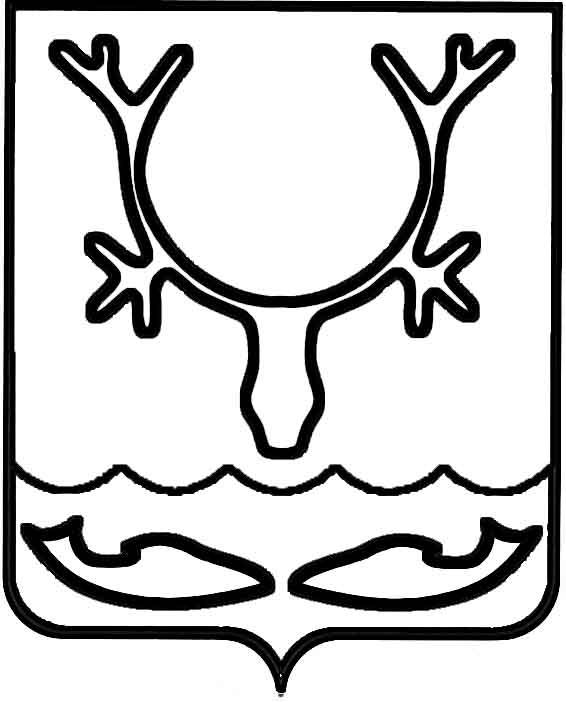 Администрация муниципального образования
"Городской округ "Город Нарьян-Мар"ПОСТАНОВЛЕНИЕО внесении изменения в постановление Администрации МО "Городской округ "Город Нарьян-Мар" от 30.03.2016 № 355 В целях приведения в соответствие с действующим законодательством Администрация муниципального образования "Городской округ "Город Нарьян-Мар"П О С Т А Н О В Л Я Е Т:Внести изменение в постановление Администрации МО "Городской округ "Город Нарьян-Мар" от 30.03.2016 № 355 "Об официальном опубликовании ежеквартальных сведений о численности муниципальных служащих МО "Городской округ "Город Нарьян-Мар", работников, замещающих в органах местного самоуправления МО "Городской округ "Город Нарьян-Мар" должности, 
не относящиеся к должностям муниципальной службы, работников муниципальных учреждений г. Нарьян-Мара и фактических затрат на их денежное содержание (заработную плату)", изложив Приложение 2 в новой редакции согласно Приложению к настоящему постановлению.Контроль за исполнением настоящего постановления возложить 
на заместителя главы Администрации МО "Городской округ "Город Нарьян-Мар" 
по экономике и финансам.Настоящее постановление вступает в силу со дня его подписания 
и подлежит официальному опубликованию.Приложение к постановлению Администрациимуниципального образования "Городской округ "Город Нарьян-Мар"от 14.10.2021 № 1250"Приложение 2к постановлению Администрации МО"Городской округ "Город Нарьян-Мар"от 30.03.2016 № 355Сведенияо численности муниципальных служащих, работников, замещающих должности, не относящиеся к должностям муниципальной службы, и работников муниципальных учреждений г. Нарьян-Марас указанием фактических затрат на их денежное содержание (заработную плату)________________________________________________________________(наименование главного распорядителя средств городского бюджета)за __________________20____года                                                   (отчетный период)Примечание: При заполнении граф 2 и 3 Сведений о численности муниципальных служащих, работников, замещающих должности, не относящиеся 
к должностям муниципальной службы, и работников муниципальных учреждений         г. Нарьян-Мара с указанием фактических затрат на их денежное содержание (заработную плату) следует руководствоваться Указаниями по заполнению формы федерального статистического наблюдения № П-4, размещенными на официальном сайте Росстата в информационно-телекоммуникационной сети "Интернет" по адресу: https://rosstat.gov.ru/Респондентам/Формы федерального статистического наблюдения и формы бухгалтерской (финансовой) отчетности/Альбом форм федерального статистического наблюденияРуководитель			________________		_____________________					        (подпись)                  	 (расшифровка подписи)Главный бухгалтер (лицо, осуществляющее ведение бухгалтерского учета) 	________________		_____________________					        (подпись)                 	 (расшифровка подписи)". 14.10.2021№1250Глава города Нарьян-Мара О.О. БелакНаименование категорий работниковСреднесписочная численность работников (без внешних совместителей), чел.Начислено средств 
на оплату труда (заработную плату) (нарастающим итогом 
с начала года), тыс. руб.123Муниципальные служащие МО "Городской округ "Город Нарьян-Мар"Работники, замещающие 
в органах местного самоуправления МО "Городской округ "Город Нарьян-Мар" должности, не относящиеся 
к должностям муниципальной службыРаботники муниципальных учреждений 
г. Нарьян-Мара